Saistošie noteikumi Rēzeknē2022.gada 5.maijā	Nr.47APSTIPRINĀTI                                                                                     Rēzeknes novada domes                                                                                     2022.gada 5.maija sēdē( Nr.13, 2.§)Par pašvaldībai piederoša vai piekrītoša neapbūvēta zemesgabala nomas maksas apmēruIzdoti saskaņā ar Ministru kabineta2018.gada 19.jūnija noteikumu Nr.350"Publiskas personas zemes nomas unapbūves tiesības noteikumi" 31.punktuSaistošie noteikumi (turpmāk - noteikumi) nosaka kārtību, kādā Rēzeknes novada pašvaldība aprēķina nomas maksu par pašvaldībai piederošu vai piekrītošu neapbūvētu zemesgabalu, kas tiek izmantots personiskās palīgsaimniecības vajadzībām un kas pilsētā nodots pagaidu lietošanā sakņu (ģimenes) dārza ierīkošanai.Šo noteikumu izpratnē zemesgabals ir Nekustamā īpašuma valsts kadastra informācijas sistēmā reģistrēta zemes vienība, kurai ir piešķirts kadastra apzīmējums, vai arī šādas zemes vienības atsevišķa, norobežota daļa, kurai nav piešķirts atsevišķs kadastra apzīmējums, bet par kuras robežām iznomātājs un nomnieks ir savstarpēji vienojušies.Neapbūvētam zemesgabalam, kas tiek izmantots personiskās palīgsaimniecības vajadzībām (ārpus pilsētas teritorijas), atbilstoši likuma “Par zemes reformu Latvijas Republikas lauku apvidos” 7.pantam, ar nosacījumu, ka kopējā zemes nomas personiskās palīgsaimniecības vajadzībām platība novada pagastu teritorijā nepārsniedz 0,30 ha (3000 m2), un nomnieks šajā zemesgabalā neveic saimniecisko darbību, kurai samazinātas nomas maksas piemērošanas gadījumā atbalsts nomniekam kvalificējams kā komercdarbības atbalsts – nomas maksa gadā ir:1,5% apmērā no kadastrālās vērtības, bet ne mazāk kā 5 (pieci) euro gadā, ja tā platība nepārsniedz 0,01 ha (100 m2);3% apmērā no kadastrālās vērtības, bet ne mazāk kā 10 (desmit) euro gadā, ja tā platība pārsniedz 0,01 ha (100 m2).Neapbūvētam zemesgabalam, kas novada pilsētā nodots pagaidu lietošanā sakņu (ģimenes) dārza ierīkošanai, ar nosacījumu, ka attiecīgās pilsētas teritorijā kopējā zemes nomas sakņu (ģimenes) dārza ierīkošanai platība nepārsniedz 1500 m2 (0,15 ha) un nomnieks šajā zemesgabalā neveic saimniecisko darbību, kurai samazinātas nomas maksas piemērošanas gadījumā atbalsts nomniekam kvalificējams kā komercdarbības atbalsts, nomas maksa gadā ir 1,5% apmērā no kadastrālās vērtības, bet ne mazāk kā 10 (desmit) euro gadā.Ar šo noteikumu spēkā stāšanās brīdi spēku zaudē Rēzeknes novada pašvaldības 2018.gada 18.janvāra saistošie noteikumi Nr.12 „Par neapbūvēta zemesgabala nomas maksas apmēru”. Domes priekšsēdētāja vietniece                                                                                                     Ē.Teirumnieka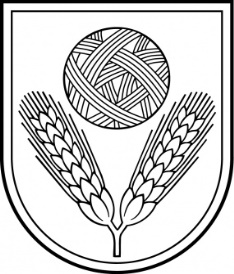 Rēzeknes novada DomeReģ.Nr.90009112679Atbrīvošanas aleja 95A, Rēzekne, LV – 4601,Tel. 646 22238; 646 22231, 646 25935,e–pasts: info@rezeknesnovads.lvInformācija internetā: http://www.rezeknesnovads.lv